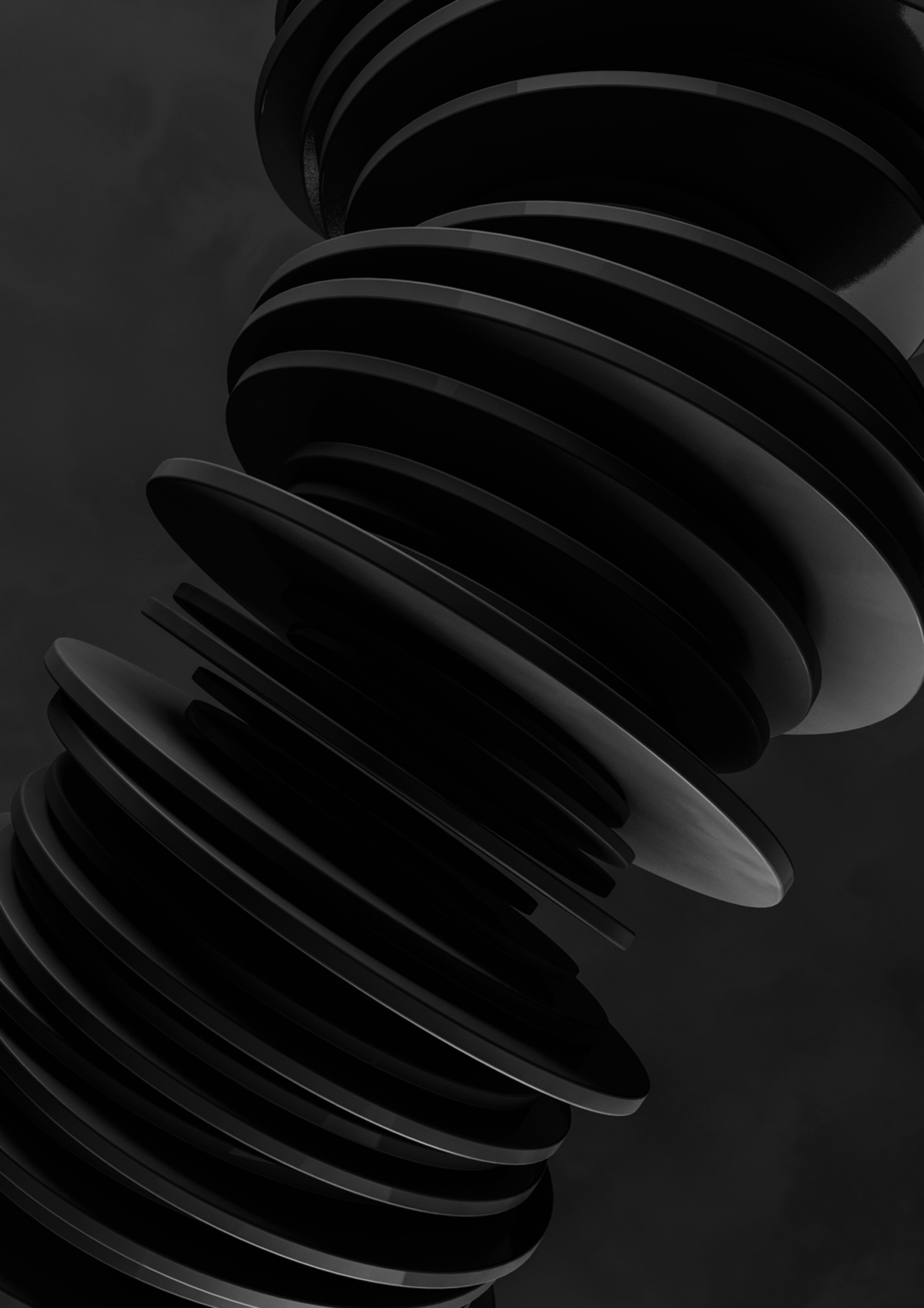 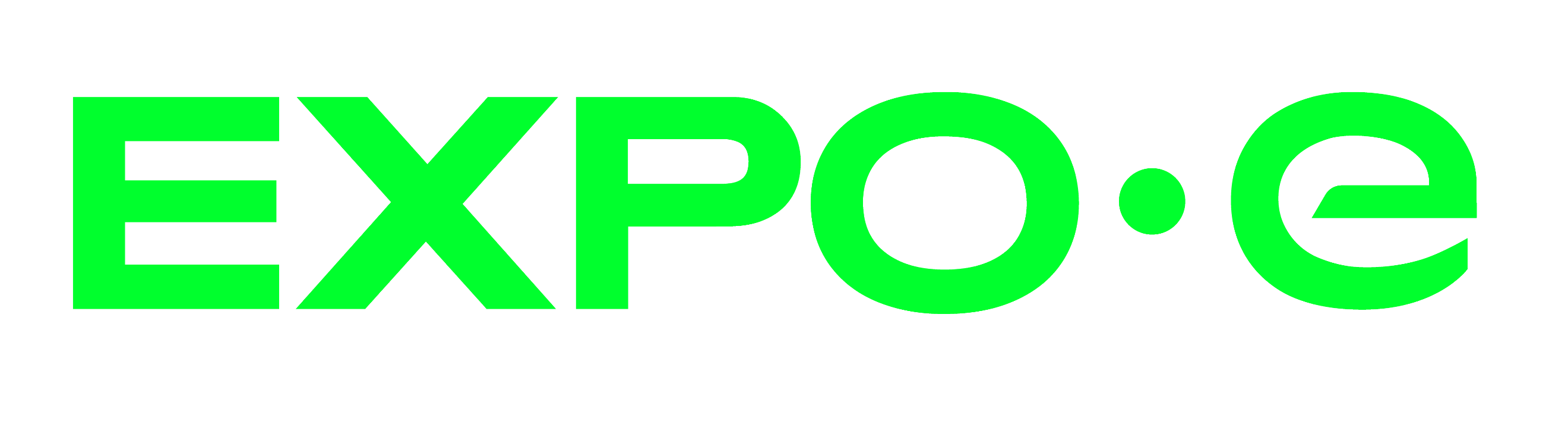 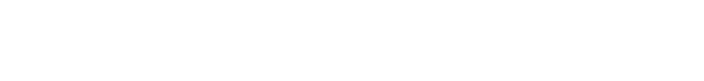 Solutionize with EXPO.eAs part of the EXPO.e Channel community, we can help elevate your business by combining our expertise, experience, and evolving portfolio with your own, opening the door to new service innovations and margin-rich new revenue streams.Why EXPO.eWe’re a UK pioneer in Cloud, Connectivity, Unified Communications, and Cyber Security, with more than twenty years’ experience enabling other organisations to grow, innovate, and drive positive change.  Here’s what we can do for you.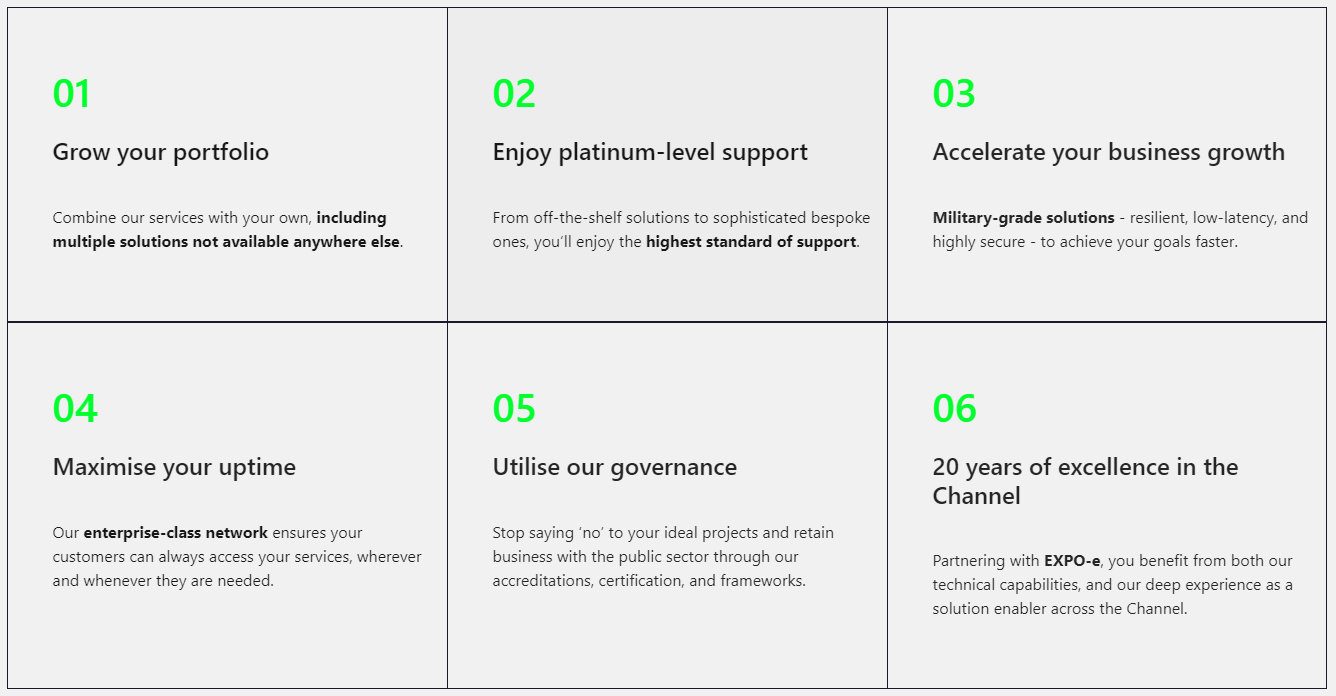 Collaboration, consultation and community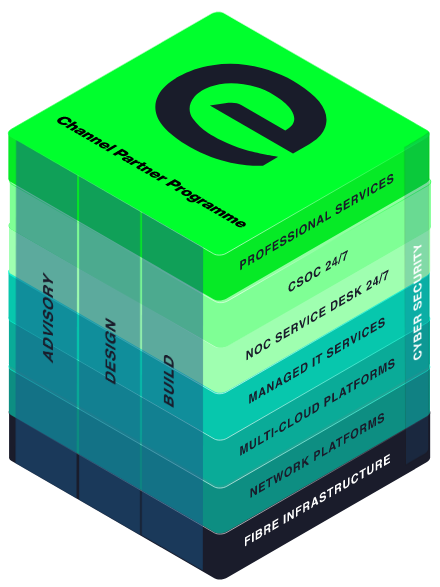 Let our Network do the work for youWe’ve invested millions into our privately owned VPLS Network, which is at the core of everything we do, underpinning all of our services. This means unrivalled reliability for your customers, and an almost unbreakable backbone for their IT estates. For you, that means peace of mind - knowing that both your customers and your reputation are being taken care of - and the sort of positive word of mouth that leads to serious business growth.Our Network isn’t just reliable…It’s also highly secure, superfast, and supersized.  At EXPO.e, we know that your customers’ Cloud is only as good as their Network. Let our Network do the hard work for you and give them the best of both worlds.Our Connectivity Toolbox is your toolbox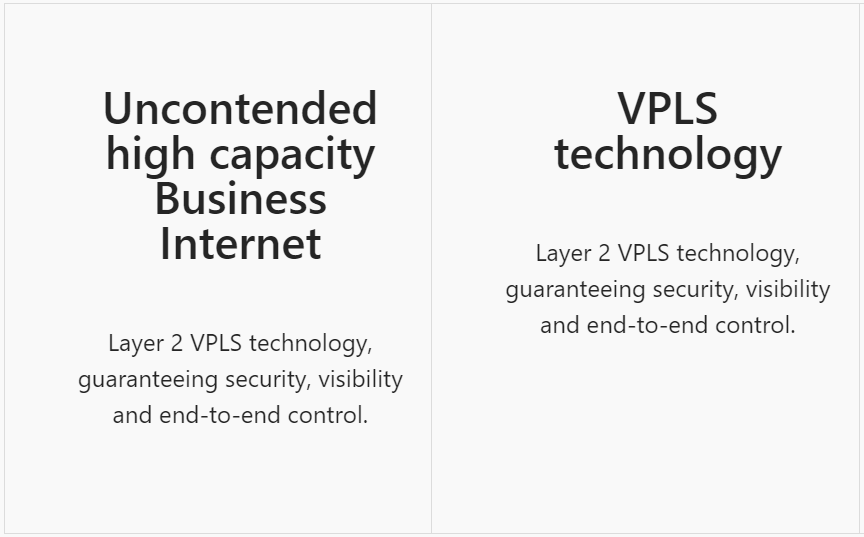 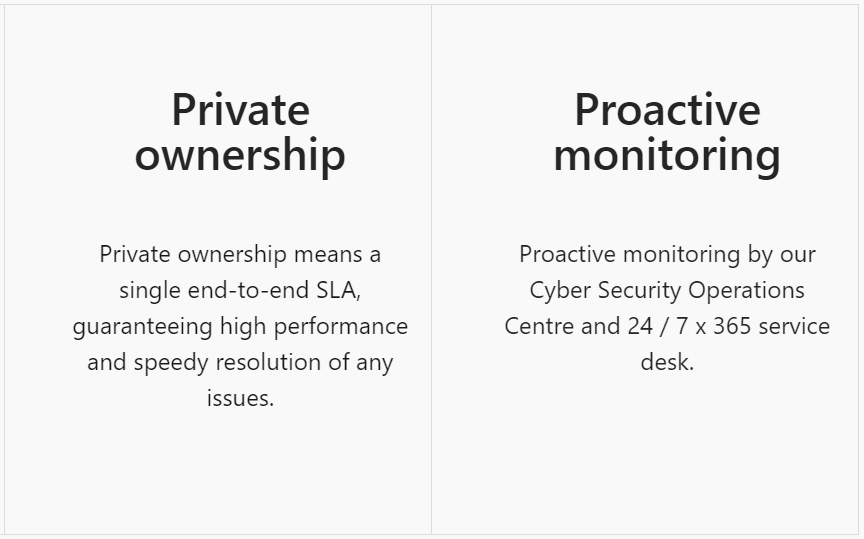 Our resources are your resources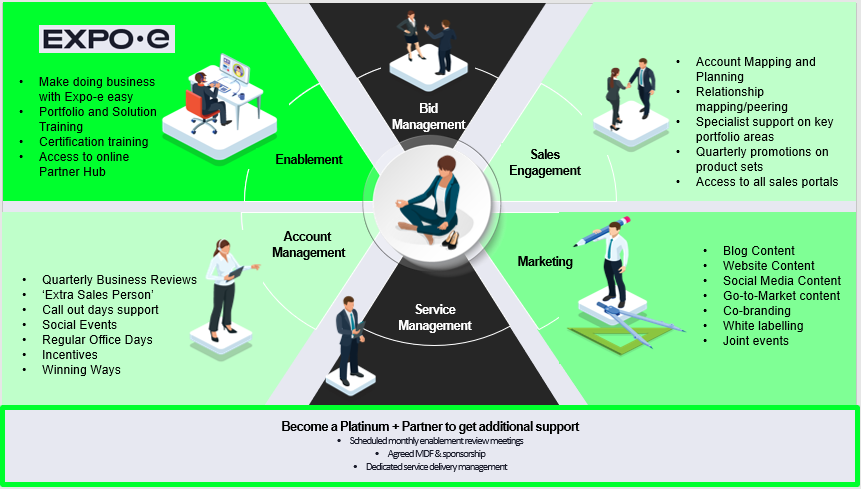 Exceptional service quality is part of our DNAExceptional service quality is part of our DNA and has been for more than twenty years. That’s why we display our industry-leading Net Promoter Score (NPS) live on our website.  We don’t do tiers of service. Whether you are a Carrier, Reseller, or Referral partner, you are automatically a Platinum Partner.This is what good looks like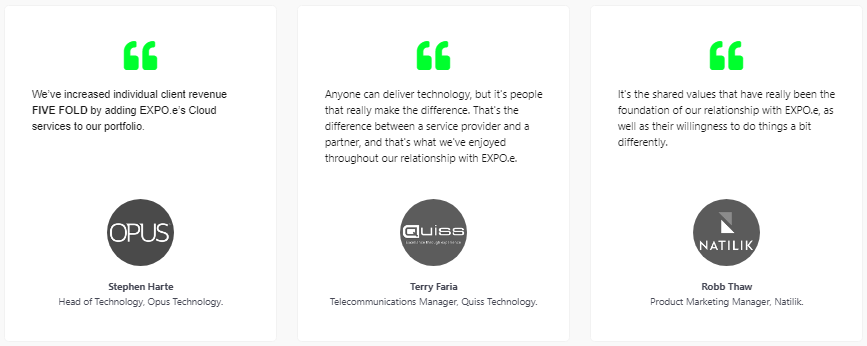 